По вопросу:  Какие справки  нужно выдавать увольняющимся сотрудникам, в т.ч. пенсионерам?  Сообщаем, что в день увольнения, то есть в последний день работы, работодатель обязан выдать работнику под роспись все необходимые документы – основание: ст. 84.1 ТК РФ, п. 3 ст. 230 НК РФ, п. 3 ч. 2 ст. 4.1, Закона N 255-ФЗ и  п. 4 ст. 11 Закона N 27-ФЗ.  Законодательство РФ не делает  исключений  для работодателя в плане выдачи им справок при увольнении пенсионеров. Справки выдаются в общем порядке на основании положений, предусмотренных ТК РФ, НК РФ и  Федеральными  законами РФ.  
            Так же, по письменному заявлению работника  должны выдать ему и иные документы, связанные с его работой, например копии: приказов о выплате ему премий; приказа об увольнении и др.документы.С . передать  увольняющемуся  сотруднику  надо: в день увольнения или в день прекращения ГПД, сведения  на выплату по которым начислены пенсионные взносы   и в течение 5 календарных дней со дня обращения человека за сведениями. Из буквального прочтения Закона N 27-ФЗ следует, что отдать работнику надо следующие формы: 1) СЗВ-М, в которой  Вы укажете только ФИО работника, его ИНН и СНИЛС.2) Раздел 3 нового расчета по взносам. Там Вы укажете выплаты в пользу работника и пенсионные взносы с них.3) СЗВ-СТАЖ. Эта форма пока в проекте.  А если вы платите дополнительные страховые взносы на накопительную часть пенсии, то работнику при увольнении или по его запросу нужно передать  и копию реестра ДСВ-3.С . работодатель не обязан получать от человека письменное подтверждение того, что выдал сведения персонифицированного учета. Но лучше  это делать, так как в случае  если работник пожалуется в трудинспекцию, что сведения не получил, доказать выдачу  сведений будет нечем. А это штраф по ст. 5.27 КоАП РФ  от 30 000 до 50 000 руб. Для поиска  информации по Вашему  вопросу использовали   ключевые слова в строке «быстрый поиск»:    копия сведений при увольнениижурнал учета выдачи справок работникамОтвет подготовлен  20.02.2017 г.Услуга оказывается в соответствии с регламентом Линии консультаций: http://consultantugra.ru/klientam/goryachaya-liniya/reglament-linii-konsultacij/
Типовая ситуация: Как уволить работника? (Издательство "Главная книга", 10.02.2017) {КонсультантПлюс}
…………..КАКИЕ ДОКУМЕНТЫ И В КАКОЙ СРОКВЫДАТЬ УВОЛЬНЯЮЩЕМУСЯ РАБОТНИКУ?В день увольнения, то есть в последний день работы, выдайте работнику под роспись (ст. 84.1 ТК РФ, п. 3 ст. 230 НК РФ, п. 3 ч. 2 ст. 4.1 Закона N 255-ФЗ, п. 4 ст. 11 Закона N 27-ФЗ):1) трудовую книжку с внесенной в нее записью об увольнении. О получении трудовой книжки работник расписывается в личной карточке (Т-2) и в книге учета движения трудовых книжек и вкладышей к ним;2) справку о сумме зарплаты за текущий и два предшествующих года для расчета пособий по временной нетрудоспособности, беременности и родам и по уходу за ребенком;3) справку 2-НДФЛ за текущий год;4) форму СЗВ-М за месяц, в котором увольняется работник. В разд. 4 этой формы укажите сведения только о самом уволившемся работнике;5) сведения о страховом стаже по форме, утвержденной ПФР;6) разд. 3 "Персонифицированные сведения о застрахованных лицах" расчета по страховым взносам. В этом разделе укажите сведения о работнике за отчетный период, в котором тот уволился, т.е. с начала текущего квартала по дату увольнения.Получите от работника письменное подтверждение того, что вы передали ему все эти документы. Например, работник может расписаться в их получении на экземплярах документов, которые останутся у вас.Кроме того, по письменному заявлению работника выдайте ему и иные документы, связанные с его работой, например копии:- приказов о выплате ему премий;- приказа об увольнении.Вы обязаны выдать работнику перечисленные документы в день увольнения, даже если он не вернул числящееся за ним имущество организации или не подписал обходной лист.Если в день увольнения работник не может получить трудовую книжку и документы, направьте ему по почте ценным письмом с описью вложения уведомление о необходимости получить документы или дать согласие на их отправку по почте.Если работник по каким-либо причинам не получил трудовую книжку в последний день работы, то выдайте ее ему в течение трех рабочих дней со дня получения от него письменного заявления. Образец записи об увольнении в личной карточке работника (Т-2)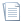  Образец заполнения книги учета движения трудовых книжек Образец заполнения справки о сумме зарплаты за два календарных года, предшествующих году увольнения Образец уведомления о даче согласия на направление трудовой книжки по почте Связанные вопросы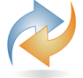 Кому, когда и по какой форме надо выдать справку о среднем заработке для пособия по безработице? >>>………….
"Трудовой кодекс Российской Федерации" от 30.12.2001 N 197-ФЗ (ред. от 03.07.2016) {КонсультантПлюс}
Статья 84.1. Общий порядок оформления прекращения трудового договора(введена Федеральным законом от 30.06.2006 N 90-ФЗ)Прекращение трудового договора оформляется приказом (распоряжением) работодателя.С приказом (распоряжением) работодателя о прекращении трудового договора работник должен быть ознакомлен под роспись. По требованию работника работодатель обязан выдать ему надлежащим образом заверенную копию указанного приказа (распоряжения). В случае, когда приказ (распоряжение) о прекращении трудового договора невозможно довести до сведения работника или работник отказывается ознакомиться с ним под роспись, на приказе (распоряжении) производится соответствующая запись.……В день прекращения трудового договора работодатель обязан выдать работнику трудовую книжку и произвести с ним расчет в соответствии со статьей 140 настоящего Кодекса. По письменному заявлению работника работодатель также обязан выдать ему заверенные надлежащим образом копии документов, связанных с работой…..
"Налоговый кодекс Российской Федерации (часть вторая)" от 05.08.2000 N 117-ФЗ (ред. от 28.12.2016) {КонсультантПлюс}
Статья 230. Обеспечение соблюдения положений настоящей главы………….3. Налоговые агенты выдают физическим лицам по их заявлениям справки о полученных физическими лицами доходах и удержанных суммах налога по форме, утвержденной федеральным органом исполнительной власти, уполномоченным по контролю и надзору в области налогов и сборов.(в ред. Федеральных законов от 29.06.2004 N 58-ФЗ, от 29.07.2004 N 95-ФЗ……….
Федеральный закон от 29.12.2006 N 255-ФЗ (ред. от 03.07.2016) "Об обязательном социальном страховании на случай временной нетрудоспособности и в связи с материнством" {КонсультантПлюс}
Статья 4.1. Права и обязанности страхователей………2. Страхователи обязаны:……….3) в соответствии с законодательством Российской Федерации об обязательном социальном страховании на случай временной нетрудоспособности и в связи с материнством осуществлять выплату страхового обеспечения застрахованным лицам при наступлении страховых случаев, предусмотренных настоящим Федеральным законом, а также выдавать застрахованному лицу в день прекращения работы (службы, иной деятельности) или по письменному заявлению застрахованного лица после прекращения работы (службы, иной деятельности) у данного страхователя не позднее трех рабочих дней со дня подачи этого заявления справку о сумме заработка за два календарных года, предшествующих году прекращения работы (службы, иной деятельности) или году обращения за справкой о сумме заработка, и текущий календарный год, на которую были начислены страховые взносы, и о количестве календарных дней, приходящихся в указанном периоде на периоды временной нетрудоспособности, отпуска по беременности и родам, отпуска по уходу за ребенком, период освобождения работника от работы с полным или частичным сохранением заработной платы в соответствии с законодательством Российской Федерации, если на сохраняемую заработную плату за этот период страховые взносы в Фонд социального страхования Российской Федерации в соответствии с Федеральным законом "О страховых взносах в Пенсионный фонд Российской Федерации, Фонд социального страхования Российской Федерации, Федеральный фонд обязательного медицинского страхования" (за период по 31 декабря 2016 года включительно) и (или) в соответствии с законодательством Российской Федерации о налогах и сборах (начиная с 1 января 2017 года) не начислялись, по форме и в порядке, которые установлены федеральным органом исполнительной власти, осуществляющим функции по выработке государственной политики и нормативно-правовому регулированию в сфере социального страхования;(в ред. Федеральных законов от 29.12.2012 N 276-ФЗ, от 03.07.2016 N 250-ФЗ)…………
 Федеральный закон от 01.04.1996 N 27-ФЗ (ред. от 28.12.2016) "Об индивидуальном (персонифицированном) учете в системе обязательного пенсионного страхования" {КонсультантПлюс}
Статья 11. Представление сведений о страховых взносах и страховом стаже(в ред. Федерального закона от 03.07.2016 N 250-ФЗ)………………..2. Страхователь ежегодно не позднее 1 марта года, следующего за отчетным годом (за исключением случаев, если иные сроки предусмотрены настоящим Федеральным законом), представляет о каждом работающем у него застрахованном лице (включая лиц, заключивших договоры гражданско-правового характера, на вознаграждения по которым в соответствии с законодательством Российской Федерации о налогах и сборах начисляются страховые взносы) следующие сведения:1) страховой номер индивидуального лицевого счета;2) фамилию, имя и отчество;3) дату приема на работу (для застрахованного лица, принятого на работу данным страхователем в течение отчетного периода) или дату заключения договора гражданско-правового характера, на вознаграждение по которому в соответствии с законодательством Российской Федерации начисляются страховые взносы;4) дату увольнения (для застрахованного лица, уволенного данным страхователем в течение отчетного периода) или дату прекращения договора гражданско-правового характера, на вознаграждение по которому в соответствии с законодательством Российской Федерации начисляются страховые взносы;5) периоды деятельности, включаемые в стаж на соответствующих видах работ, определяемый особыми условиями труда, работой в районах Крайнего Севера и приравненных к ним местностях;6) - 7) утратили силу с 1 января 2017 года. - Федеральный закон от 03.07.2016 N 250-ФЗ;8) исключен. - Федеральный закон от 31.12.2002 N 198-ФЗ;8) другие сведения, необходимые для правильного назначения страховой пенсии и накопительной пенсии;9) суммы пенсионных взносов, уплаченных за застрахованное лицо, являющееся субъектом системы досрочного негосударственного пенсионного обеспечения;10) периоды трудовой деятельности, включаемые в профессиональный стаж застрахованного лица, являющегося субъектом системы досрочного негосударственного пенсионного обеспечения;11) документы, подтверждающие право застрахованного лица на досрочное назначение страховой пенсии по старости.Сведения, указанные в настоящем пункте, о застрахованном лице, подавшем заявление о назначении страховой пенсии или страховой и накопительной пенсий, страхователь представляет в течение трех календарных дней со дня обращения застрахованного лица к страхователю.2.1. Страхователь не позднее 20 дней со дня окончания квартала представляет в территориальные органы Пенсионного фонда Российской Федерации либо через многофункциональный центр предоставления государственных и муниципальных услуг сведения, предусмотренные частью 4 статьи 9 Федерального закона "О дополнительных страховых взносах на накопительную пенсию и государственной поддержке формирования пенсионных накоплений". Указанные сведения также могут быть представлены в форме электронного документа в порядке, предусмотренном пунктом 2 статьи 8 настоящего Федерального закона.2.2. Страхователь ежемесячно не позднее 15-го числа месяца, следующего за отчетным периодом - месяцем, представляет о каждом работающем у него застрахованном лице (включая лиц, заключивших договоры гражданско-правового характера, предметом которых являются выполнение работ, оказание услуг, договоры авторского заказа, договоры об отчуждении исключительного права на произведения науки, литературы, искусства, издательские лицензионные договоры, лицензионные договоры о предоставлении права использования произведения науки, литературы, искусства, в том числе договоры о передаче полномочий по управлению правами, заключенные с организацией по управлению правами на коллективной основе) следующие сведения:1) страховой номер индивидуального лицевого счета;2) фамилию, имя и отчество;3) идентификационный номер налогоплательщика (при наличии у страхователя данных об идентификационном номере налогоплательщика застрахованного лица). 2.3. Страхователь представляет о каждом работающем у него застрахованном лице (включая лиц, заключивших договоры гражданско-правового характера, на вознаграждения по которым в соответствии с законодательством Российской Федерации о налогах и сборах начисляются страховые взносы) сведения о сумме заработка (дохода), на который начислялись страховые взносы на обязательное пенсионное страхование, сумме начисленных страховых взносов на обязательное пенсионное страхование в составе расчета по страховым взносам в соответствии с законодательством Российской Федерации  о налогах и сборах.……………..4. Копия сведений, предусмотренных пунктами 2 - 2.3 настоящей статьи, передается страхователем застрахованному лицу не позднее пяти календарных дней со дня его обращения.В день увольнения застрахованного лица или в день прекращения договора гражданско-правового характера, на вознаграждение по которому в соответствии с законодательством Российской Федерации о налогах и сборах либо Федеральным законом от 15 декабря 2001 года N 167-ФЗ "Об обязательном пенсионном страховании в Российской Федерации" начисляются страховые взносы, страхователь обязан передать застрахованному лицу сведения, предусмотренные пунктами 2 - 2.3 настоящей статьи…..
 "Кодекс Российской Федерации об административных правонарушениях" от 30.12.2001 N 195-ФЗ (ред. от 28.12.2016) {КонсультантПлюс}
Статья 28.4. Возбуждение дел об административных правонарушениях прокурором1. Дела об административных правонарушениях, предусмотренных статьями 5.1, 5.7, 5.21, 5.23 - 5.25, 5.39, 5.45, 5.46, 5.48, 5.52, 5.58 - 5.63.1, 6.19, 6.20, 7.24, частью 1 статьи 7.31, статьями 7.35, 12.35, 13.11, 13.14, 13.19.1, 13.27, 13.28, частями 1 - 4.1, 6 и 7 статьи 14.13 (за исключением случая, если данные правонарушения совершены арбитражными управляющими), частями 1 и 2 статьи 14.25, статьями 14.35, 14.56, частью 1 статьи 15.10, частью 4 статьи 15.27, статьей 15.33.1, частью 3 статьи 19.4, статьями 19.6.1, 19.9, 19.28, 19.29, 19.32, 20.26, 20.28, 20.29 настоящего Кодекса, возбуждаются прокурором. При осуществлении надзора за соблюдением Конституции Российской Федерации и исполнением законов, действующих на территории Российской Федерации, прокурор также вправе возбудить дело о любом другом административном правонарушении, ответственность за которое предусмотрена настоящим Кодексом или законом субъекта Российской Федерации.(в ред. Федеральных законов от 03.12.2011 N 383-ФЗ, от 07.12.2011 N 420-ФЗ, от 05.04.2013 N 58-ФЗ, от 28.06.2013 N 134-ФЗ, от 25.11.2013 N 310-ФЗ, от 25.11.2013 N 317-ФЗ, от 21.12.2013 N 363-ФЗ, от 28.12.2013 N 396-ФЗ, от 21.07.2014 N 263-ФЗ, от 29.12.2014 N 482-ФЗ, от 13.07.2015 N 248-ФЗ, от 28.11.2015 N 344-ФЗ, от 29.12.2015 N 391-ФЗ)2. О возбуждении дела об административном правонарушении прокурором выносится постановление, которое должно содержать сведения, предусмотренные статьей 28.2 настоящего Кодекса. Указанное постановление выносится в сроки, установленные статьей 28.5 настоящего Кодекса.Статья 5.27. Нарушение трудового законодательства и иных нормативных правовых актов, содержащих нормы трудового права1. Нарушение трудового законодательства и иных нормативных правовых актов, содержащих нормы трудового права, если иное не предусмотрено частями 3, 4 и 6 настоящей статьи и статьей 5.27.1 настоящего Кодекса, -влечет предупреждение или наложение административного штрафа на должностных лиц в размере от одной тысячи до пяти тысяч рублей; на лиц, осуществляющих предпринимательскую деятельность без образования юридического лица, - от одной тысячи до пяти тысяч рублей; на юридических лиц - от тридцати тысяч до пятидесяти тысяч рублей…………..Статья 5.39. Отказ в предоставлении информацииНеправомерный отказ в предоставлении гражданину, в том числе адвокату в связи с поступившим от него адвокатским запросом, и (или) организации информации, предоставление которой предусмотрено федеральными законами, несвоевременное ее предоставление либо предоставление заведомо недостоверной информации -влечет наложение административного штрафа на должностных лиц в размере от одной тысячи до трех тысяч рублей.
{Вопрос: ...Предусмотрена ли ответственность за невыдачу работодателем работнику при увольнении сведений персонифицированного учета? (Консультация эксперта, Государственная инспекция труда в Пермском крае, 2016) {КонсультантПлюс}}Вопрос: Какая ответственность может быть применена к работодателю, если он в нарушение абз. 3 п. 4 ст. 11 Федерального закона от 01.04.1996 N 27-ФЗ "Об индивидуальном (персонифицированном) учете в системе обязательного пенсионного страхования" не выдаст увольняемому работнику сведения персонифицированного учета? Возможно ли привлечение к ответственности по ст. 5.27 либо ст. 5.39 КоАП РФ в данной ситуации?Ответ: Если работодатель при увольнении работника не выдаст ему сведения персонифицированного учета, то к работодателю может быть применена административная ответственность за нарушение положений абз. 3 п. 4 ст. 11 Федерального закона от 01.04.1996 N 27-ФЗ "Об индивидуальном (персонифицированном) учете в системе обязательного пенсионного страхования" (далее - Закон N 27-ФЗ) по ч. 1 ст. 5.27 Кодекса РФ об административных правонарушениях.Обоснование: В соответствии с нормами абз. 3 п. 4 ст. 11 Закона N 27-ФЗ в день увольнения застрахованного лица или в день прекращения договора гражданско-правового характера, на вознаграждение по которому в соответствии с законодательством Российской Федерации начисляются страховые взносы, страхователь обязан передать застрахованному лицу сведения, предусмотренные абз. 1 настоящего пункта, и получить от застрахованного лица письменное подтверждение передачи ему этих сведений. В данной ситуации страхователем выступает работодатель.В соответствии с нормами абз. 4 ст. 1 Закона N 27-ФЗ страхователями являются юридические и физические лица и индивидуальные предприниматели, осуществляющие прием на работу по трудовому договору, а также заключающие договоры гражданско-правового характера, на вознаграждения по которым в соответствии с законодательством Российской Федерации начисляются страховые взносы.В соответствии с нормами абз. 3 ст. 1 Закона N 27-ФЗ застрахованными лицами являются лица, на которых распространяется обязательное пенсионное страхование, в том числе включая лиц, занятых на рабочем месте с особыми (тяжелыми и вредными) условиями труда, за которых уплачиваются страховые взносы в Пенсионный фонд РФ в соответствии с законодательством Российской Федерации.Таким образом, в соответствии с приведенными нормами Закона N 27-ФЗ применительно к трудовому законодательству застрахованными лицами по трудовому договору будут являться непосредственно работники, а следовательно, страхователями являются работодатели.Следовательно, в части выдачи работнику при увольнении сведений персонифицированного учета требования Закона N 27-ФЗ содержат нормы трудового права (ст. 5 Трудового кодекса РФ).В случае непредоставления увольняемому работнику указанных сведений работодатель несет ответственность в соответствии с требованиями ст. ст. 419, 362 ТК РФ, которыми предусмотрено, что лица, виновные в нарушении трудового законодательства и иных актов, содержащих нормы трудового права, привлекаются к дисциплинарной и материальной ответственности в порядке, установленном ТК РФ и иными федеральными законами, а также привлекаются к гражданско-правовой, административной и уголовной ответственности в порядке, установленном федеральными законами.Для привлечения к административной ответственности работодателей за нарушение трудового законодательства и иных нормативных правовых актов, содержащих нормы трудового права, в КоАП РФ содержится специальная ст. 5.27 КоАП РФ.В соответствии с ч. 1 ст. 5.27 КоАП РФ нарушение трудового законодательства и иных нормативных правовых актов, содержащих нормы трудового права, если иное не предусмотрено ч. 2 и 3 ст. 5.27 и ст. 5.27.1 КоАП РФ, влечет предупреждение или наложение административного штрафа на должностных лиц в размере от одной тысячи до пяти тысяч рублей; на лиц, осуществляющих предпринимательскую деятельность без образования юридического лица, - от одной тысячи до пяти тысяч рублей; на юридических лиц - от тридцати тысяч до пятидесяти тысяч рублей.Таким образом, за ненадлежащее соблюдение требований трудового законодательства и иных нормативных правовых актов, содержащих нормы трудового права, работодатель может быть подвергнут административной ответственности, предусмотренной требованиями ч. 1 ст. 5.27 КоАП РФ.Невыдача увольняемому работнику сведений персонифицированного учета в нарушение абз. 3 п. 4 ст. 11 Закона N 27-ФЗ является нарушением трудовых прав работника и охватывается нормами ч. 1 ст. 5.27 КоАП РФ, так как в данной ситуации рассматриваются трудовые правоотношения.В соответствии с требованиями ст. 5.39 КоАП РФ к административной ответственности могут быть привлечены должностные лица организации при наличии договора гражданско-правового характера. Дела по данному административному правонарушению возбуждаются прокурором (ч. 1 ст. 28.4 КоАП РФ).Ю.А.ДоценкоГосударственный советник юстиции  Российской Федерации 2 классаГосударственная инспекция труда в Пермском крае14.07.2016
{Форма: Журнал учета выдачи справок (образец заполнения) (Подготовлен специалистами КонсультантПлюс, 2017) {КонсультантПлюс}}
Форма подготовлена с использованием правовых актов по состоянию на 03.02.2017.Форма разработана для Путеводителя по кадровым вопросам. "Проверка деятельности организации. Обязательные документы".Журнал учета выдачи справок(образец заполнения)ЖУРНАЛучета выдачи справок работникам ООО "Верона"
{Форма: Журнал учета выдачи справок о заработной плате, стаже, месте работы (образец заполнения) ("Кадровое делопроизводство", "ГроссМедиа", "РОСБУХ", 2016) {КонсультантПлюс}}
Форма подготовлена с использованием правовых актов по состоянию на 07.04.2016.См.:"Кадровое делопроизводство".См. также другие формы из книги "Кадровое делопроизводство".Журнал учета выдачи справок о заработной плате,стаже, месте работы
{Форма: Журнал учета выдачи справок ("Кадровик. Кадровое делопроизводство", 2011, N 8) {КонсультантПлюс}}
Форма подготовлена с использованием правовых актов по состоянию на 08.07.2011.См.:Статья: А есть ли у вас справка?См. также другие формы из статьи "А есть ли у вас справка?"Примерный образецЖурнал учета выдачи справокДата, номер справкиФамилия, имя, отчествоСтруктурное подразделение, должностьКраткое содержаниеРасписка в получении (подпись, дата)18.05.2011 N 1Горячев Сергей ИвановичОтдел договоров, специалистО периоде работы в ООО "Верона"Горячев 20.05.201107.06.2011 N 2Ковалев Иван МихайловичТранспортный отдел, водительО периоде предоставления ежегодного основного оплачиваемого отпускаКовалев 07.06.2011и т.д.Дата, номер справкиФ.И.О.Структурное подразделение, должностьКраткое содержание справкиКраткое содержание справкиКраткое содержание справкиКуда (кому) предназначенаРасписка в получении (подпись, дата)Дата, номер справкиФ.И.О.Структурное подразделение, должностьо заработной платес места работыо стажеКуда (кому) предназначенаРасписка в получении (подпись, дата)1234445613.10.2015 N 25Печурин Владимир АндреевичПроизводственно-технический отдел, начальникХПо месту требованияПечурин 14.10.201516.10.2015 N 26Борисов Дмитрий НиколаевичТранспортный отдел, водительХПо месту требованияБорисов 16.10.2015 N п/п Дата выдачи Фамилия, инициалыработника  Структурное подразделение,   должность    (профессия)   Краткое содержание  справки       Куда       представляется     справка:        название       организации   Справку  получил: подпись работника 1    2      3           4           5            6           7    